Ο Σύλλογος Διδασκόντων του Σχολείου μας προγραμμάτισε για το σχολικό έτος 2022-23, η ενημέρωση γονέων και κηδεμόνων από τους υπεύθυνους εκπ/κούς των τμημάτων, να διεξάγεται 1(μία) ημέρα κάθε μήνα στις κάτωθι ημερομηνίες:Τρίτη 20 Σεπτεμβρίου 2022 Α΄ τάξη (ΑΠΟΚΛΕΙΣΤΙΚΑ)Δευτέρα 10 Οκτωβρίου 2022Τρίτη 15 Νοεμβρίου 2022Τετάρτη 21 Δεκεμβρίου 2022Πέμπτη 9 Φεβρουαρίου 2023Τετάρτη 22 Μαρτίου 2023Τρίτη 9 Μαΐου 2023O Σύλλογος Διδασκόντων αποφάσισε η Ενημέρωση Γονέων και Κηδεμόνων στις προκαθορισμένες ημερομηνίες να διεξάγεται από τις 13.30-14.30. Σε περίπτωση κωλύματος, ο Γονέας θα έρχεται σε τηλεφωνική επικοινωνία με τον εκπ/κό όπου θα μπορεί να ενημερώνεται ή θα ορίζεται εκ νέου ραντεβού.Επισημαίνεται ότι γονική άδεια θα χορηγείται για τις συγκεκριμένες ημέρες παρουσίας του γονέα στη σχολική μονάδα.Ο ΣΥΛΛΟΓΟΣ ΔΙΔΑΣΚΟΝΤΩΝ &Η ΔΙΕΥΘΥΝΤΡΙΑΧΑΝΙΩΤΗ ΜΑΡΟΥΣΩ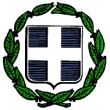 ΕΛΛΗΝΙΚΗ   ΔΗΜΟΚΡΑΤΙΑΥΠΟΥΡΓΕΙΟ ΠΑΙΔΕΙΑΣ ΚΑΙ ΘΡΗΣΚΕΥΜΑΤΩΝΠΕΡΙΦ/ΚΗ  Δ/ΝΣΗ  Α/ΘΜΙΑΣ &  Β/ΘΜΙΑΣ ΕΚΠ/ΣΗΣ ΑΤΤΙΚΗΣΔΙΕΥΘΥΝΣΗ Π.Ε.  Δ΄ ΑΘΗΝΑΣ                  2ο Δημοτικό Σχολείο Γλυφάδας Γλυφάδα, 3/10/2022Αρ.Πρωτ.:428Γλυφάδα, 3/10/2022Αρ.Πρωτ.:428ΕΛΛΗΝΙΚΗ   ΔΗΜΟΚΡΑΤΙΑΥΠΟΥΡΓΕΙΟ ΠΑΙΔΕΙΑΣ ΚΑΙ ΘΡΗΣΚΕΥΜΑΤΩΝΠΕΡΙΦ/ΚΗ  Δ/ΝΣΗ  Α/ΘΜΙΑΣ &  Β/ΘΜΙΑΣ ΕΚΠ/ΣΗΣ ΑΤΤΙΚΗΣΔΙΕΥΘΥΝΣΗ Π.Ε.  Δ΄ ΑΘΗΝΑΣ                  2ο Δημοτικό Σχολείο Γλυφάδας ΕΛΛΗΝΙΚΗ   ΔΗΜΟΚΡΑΤΙΑΥΠΟΥΡΓΕΙΟ ΠΑΙΔΕΙΑΣ ΚΑΙ ΘΡΗΣΚΕΥΜΑΤΩΝΠΕΡΙΦ/ΚΗ  Δ/ΝΣΗ  Α/ΘΜΙΑΣ &  Β/ΘΜΙΑΣ ΕΚΠ/ΣΗΣ ΑΤΤΙΚΗΣΔΙΕΥΘΥΝΣΗ Π.Ε.  Δ΄ ΑΘΗΝΑΣ                  2ο Δημοτικό Σχολείο Γλυφάδας ΕΛΛΗΝΙΚΗ   ΔΗΜΟΚΡΑΤΙΑΥΠΟΥΡΓΕΙΟ ΠΑΙΔΕΙΑΣ ΚΑΙ ΘΡΗΣΚΕΥΜΑΤΩΝΠΕΡΙΦ/ΚΗ  Δ/ΝΣΗ  Α/ΘΜΙΑΣ &  Β/ΘΜΙΑΣ ΕΚΠ/ΣΗΣ ΑΤΤΙΚΗΣΔΙΕΥΘΥΝΣΗ Π.Ε.  Δ΄ ΑΘΗΝΑΣ                  2ο Δημοτικό Σχολείο Γλυφάδας ΠΡΟΣ:ΓΟΝΕΙΣ ΚΑΙ ΚΗΔΕΜΟΝΕΣ ΤΩΝ ΜΑΘΗΤΩΝ ΤΟΥ ΣΧΟΛΕΙΟΥ.ΓΟΝΕΙΣ ΚΑΙ ΚΗΔΕΜΟΝΕΣ ΤΩΝ ΜΑΘΗΤΩΝ ΤΟΥ ΣΧΟΛΕΙΟΥ.ΠΡΟΣ:ΓΟΝΕΙΣ ΚΑΙ ΚΗΔΕΜΟΝΕΣ ΤΩΝ ΜΑΘΗΤΩΝ ΤΟΥ ΣΧΟΛΕΙΟΥ.ΓΟΝΕΙΣ ΚΑΙ ΚΗΔΕΜΟΝΕΣ ΤΩΝ ΜΑΘΗΤΩΝ ΤΟΥ ΣΧΟΛΕΙΟΥ. «Μηνιαίες Ενημερώσεις Γονέων και Κηδεμόνωνμαθητών του σχολείου μας»